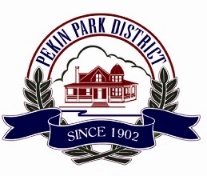 Pekin Park District Job VacancyThe Pekin Park District is seeking a qualified applicant for the position of Assistant Superintendent at Lick Creek Golf Course. The Assistant Superintendent is responsible for the Daily planning of Course Maintenance, Course Set up, Supervision of the Grounds Crew, Insect and Disease identification, Pesticide applications, Irrigation repair and other maintenance duties as assigned.Lick Creek Golf Course is owned and operated by the Pekin Park District in Pekin, IL. Lick Creek Golf Course opened in May of 1976 and was built by famous golf architect Rodger Packard. The course went through a renovation in 2005. Lick Creek is a championship golf course with 4 sets of tees. The Championship tees measure 6945 yards with a course rating of 73.7 and a slope rating of 135. Lick Creek has many elevation changes with tree lined fairways and features Bent Grass Greens, Tees and Fairways. Lick Creek was voted one of the top 75 Americas Best Public Golf Courses when it was built.  A two year degree in Turf-Grass Management or related field is desired but not required. A minimum of three (3) to five (5) years of golf course experience is desired. An Illinois pesticide license or ability to obtain one is required within a month of employment. Irrigation experience is desired but not required.  The job is an eight (8) month position with a Salary range between $10.00 to $13.00 per hour dependent upon qualifications and experience. We offer an excellent benefit package that includes medical, dental and vision insurance, and IMRF retirement plan.  The Pekin Park District is an equal opportunity employer. Applicants for this position must submit a resume with cover letter no later than 5:00 p.m. Friday, February 22, 2019 to:  Attn:  Mr. Greg Funk Golf Course SuperintendentPekin Park District, 1701 Court Street, Pekin, IL 61554, Or by email to gregfunkpekinparks@gmail.com  For additional information and/or questions, please contact Greg Funk by e-mail or call 309-258-4686.